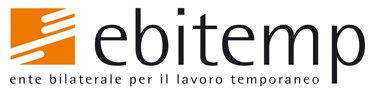 DICHIARAZIONE DEL LAVORATOREper l’acquisto di materiale informatico finalizzato alla didattica a distanza, per figli o minori sotto tutela, iscritti ad una scuola Primaria o Secondaria di I o II grado o  all’ Università con  attestazione di frequenza in  corso di  laurea.Il/La sottoscritto/a _______________________________ _: nato/a a ______________(prov.) ______ il _________, residente a ___________________________ Prov. _______  via ________________________ n. _______ cap ___________DICHIARADi aver acquistato il seguente materiale informatico, documentato dai corrispettivi titoli di spesa, che faranno parte integrante della richiesta di rimborso:(indicare con una crocetta il prodotto e la quantità acquistata)Tablet	quantità n.   	PC	quantità n.   	Scanner	quantità n.   	Stampante	quantità n.   	Webcam	quantità n.   	Acquisto modem*	quantità n.   	Smartphone**	quantità n.   	* Il rimborso è previsto esclusivamente per l’acquisto del modem e non per l’installazione o l’attivazione della connessione internet.** con esclusione dei figli iscritti alla scuola primaria e secondaria di I grado.al solo scopo di consentire la didattica a distanza per i seguenti figli o minori sotto tutela:	Nome e cognome del figlio o minore  	Nome e cognome del figlio o minore  	Nome e cognome del figlio o minore  	Nome e cognome del figlio o minore  	Luogo e data,	Il dichiarante